ResolutionsSaturday, April 27, 2024CUPE BC WILL:Lobby the provincial government to act on the BC Coroners Service Death Review Panel report: “An Urgent Response to a Continuing Crisis” (November 1, 2023), by displacing the toxic, illicit drug supply with a safer, legal, and regulated supply of substances for those at risk of harms or death and those living with active addiction; andLobby the provincial government to provide more resources for addiction treatment and support services including counseling services and replacement therapy including safe supply; andWork with advocates for harm reduction and safe supply to educate members and communities on the toxic drug crisis and how safe supply saves lives; andUndertake outreach to decision-makers to expand support for safe supply, through collaboration with national drug advocates to better understand the toxic drug crisis and to determine how to effectively lobby government for a safer supply.CUPE Local 951CUPE Local 2278CUPE Local 5536Metro Vancouver District CouncilVancouver Island District CouncilCUPE BC Executive Board CUPE BC Persons with Disabilities Committee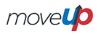 COMPOSITE TWO  (No. C2)BLOCK: General Resolutions Resolution No. 67  (Page 63)Resolution No. 72  (Page 68)Resolution No. 81  (Page 75)